Raporti Vjetor FinanciarPër vitin e përfunduar me 31 dhjetor 2012Pasqyra financiare 1 Neni  12.   Pasqyra e pranimeve dhe pagesave në para të gatshme              Jane dhene te gjitha pranimet nga grantet qeveritare,te hyrat vetanake dhe prej granteve te donatoreve si dhe pagesat ,qe paraqet shpenzimin e buxhetit prej  9,812.00 €.Gjithashtu jane dhene edhe pagesat nga palet e treta ne shume prej 278,382.56€ te paguara nga  MAPL 70,000.00€  nga IOM  139,343.00€ ,dhe nga CDF 69,039.56€. Pasqyra financiare 2  Neni  13.   Pasqyra e realizimit të buxhetit Komente:Eshte paraqitur krahasimi i buxhetit fillestar dhe atij perfundimtar si dhe realizimi i tij.Buxheti perfundimtar dallon nga ai fillestar dhe ate per 339,i shprehur ne mijra euro.Ndryshimet kane ndodhur me  rastin e rishikimin te buxhetit. Neni  14.   Shënimet shpjeguese për pasqyrat financiare Shënimi 1Informata për organizatën buxhetore (aktivitetet, legjislacioni, etj) dhe politikat kontabël -Komuna e Malisheves eshte organizat buxhetore me kodin organizativ 625.Pasqyrat financiare jane pergatitur ne perputhje me SNKSP te bazuar ne para te gatshme,”Raportimi Financiar sipas Kontabilitetit te bazuar ne para te gatshme”.-Pasqyrat financiare jane per organizaten buxhetore te K.K.Malisheves dhe jane te perpiluara per entitetin raportues sipas Ligjit per menaxhimin e Financave Publike dhe Pergjegjesite (03/L-048 dhe 03/L-221).Gjithashtu eshte respektuar ligji per financa te Pushtetit Lokal,Udhezimet administrative etj.-K.K.e Malisheves financohet nga Buxheti i Konsoliduar i Kosoves ,andaj te gjitha aktivitetet kontrollohen nga Qeveria.-K.K. e Malisheves nuk operon me llogarin e vet bankare.Qeveria operon me funksion te centralizuar  te Thesarit i cili e administron pranimin e parave te mbledhura nga te gjitha organizatat buxhetore gjate vitit financiar .Pagesat e bera ne kete llogari sa i perket K.K.e Malisheves jane te paraqitura ne kolonen e llogarise se Vetme te Thesarit ne Pasqyren e pranimeve dhe Pagesave te Parave te Gatshme.-Kodet ekonomike jane perdor sipas planit kontabel te dhene nga MEF.-Valuta raportuese eshte Euro (€).Burimi i FondeveShënimi 2	Ndarjet e fondit të përgjithshëm Nga grantet qeveritare shpenzimi ka qene 9,165.213.25€ .Shënimi 3	Të hyrat vetanake Prej te hyrave vetanake jane shpenzuar 595,770.09€.Prej tyre 490,121.70€,nga te hyrat e vitit 2012,kurse 105,648.39 nga te hyrat e bartura te vitit 2011.Shënimi 4	Grantet e përcaktuara të donatorëveNga grantet e donatoreve jane shpenzuar 19.132.69€ nga banka botrore ne mbeshtetje te arsimit si dhe 32.524.81€ nga Keshilli i europes ne mbeshtetje te qendres se biznesit.Shënimi 5	Fondi i huazimeveShënimi 6	Pranimet tjeraNga palet e treta sipas shenimeve,me te cilat disponojm shofim se MAPL ka paguar 70,000.00€ per projektin”Rrjeti i Kanalizimit ne fshatrat Senik dhe Drenovc”ne Malisheve.Shuma prej 139,343.00€ nga IOM-i per projektin “Construction of the sidewalk and green area inMalisheve”,si dhe shuma prej 69,039.56€ nga CDF per projektin “Rehabilitimin e shkolles Ismail Qemali” ne Bellanice.Shfrytëzimi i FondeveShënimi 7	Pagat dhe rrogat                          Per paga nga granti qeveritar jane shpenzuar 6,000.816.12€,kurse nga te hyrat vetanake 137.712.39€.                                                                            Pra gjithsej: 6,138.528.51€.                      Shënimi 8	Mallrat dhe shërbimet            Ne kategorin e M&SH nga te gjitha fondet jane shpenzuar  785.673.80€.Shënimi 9	Shërbimet komunale                 Per Komunali eshte shpenzuar shuma prej 225.522.06 €.Shënimi 10 Subvencione dhe transfere                        Subvencionet  kemi patur vetem nga te hyrat vetanake dhe kapin shumen prej 59.269.78€.Shënimi 11	Investimet kapitale        Investimet Kapitale te shpenzuara nga te tri fondet burimore kapin shumen prej  2,603.016.81€.Shënimi 12	Pagesat tjera                         Sipas shenimeve tona mund te konstatojm se vetem shuma prej 70,000.00€ eshte paguar per projektin “rrjeti  i Kanalizimit ne fshatrat Senik dhe Drenovc”te Malisheves,kurse per pagesat tjera kemi vetem marrveshjet e nenshkruara nga palet,kurse per pagesat nuk kemi dokument.Shënimi 13	Kthimi i huazimeveShënimi 14	Tatimet  Vërejtje: tabela duhet te plotësohet vetëm nga Dogana dhe ATK-jaShënimi  15	Të hyrat vetanakeKomemte:Te hyrat vetanake te realizuara ne kete vit jane:844,080.70€.prej tyre  775,369.20€ jane nga te hyrat e rregullta,te cilat alokohen cdo muaj.Te hyrat nga gjobat ne trafik per kete vit jane:15,646.50€,kurse te hyrat nga gjobat e gjykatave per kete vit jane:53,065.00€. Shënimi 16	Grantet dhe ndihma Donacioni nga Council of Europe eshte 32,524.81€ kurse nga Banka Botrore 19,132.69€.Shënimi 17	Pranimet kapitale Shënimi  18	   Fondi i privatizimit Shënimi 19	HuazimetShënimi 20	Tjera Shënimi 21 deri në  Shënimin 27       -Shenimi 21.Dallimi ne paga ne mes buxhetit fillestar dhe atij final eshte 161,201.67€. Kjo ka ndodhe me rastin e rishikimit te buxhetit  ku buxheti per paga ne arsim eshte rritur per 28,800.00€,pasi eshte  pranuar edhe rritja e punetoreve arsimor ne qendren e kompetences per 18 punetor.Pastaj nga Kapitalet ne paga jane transferuar 22,400.00€.Ndersa shuma prej 110,001.67€ eshte transferuar ne paga nga te hyrat e bartura,nga viti 2011,dhe ate 107,555.17€ ne arsim dhe 2,446.50€ ne shendetesi.Ndersa dallimi ne mes realizimit dhe buxhetit final eshte per  21,165.86€,dhe ate 5,288.48€ nga te hyrat vetanake kurse pjesa tjeter nga granti qeveritar.     -Shenimi 22.Dallimi ne M&SH ne mes buxhetit fillestar dhe atij final eshte 55,275.02€,dhe ate 25,000.00Є jane rritur M&SH me rishikim te buxhetit per Qendren e Kompetences,19,132.69€ jane donacion nga Banka Botrore ne perkrahje te arsimit,si dhe 11,142.33€ jane donacion ne perkrahje te qendres se Bisnesit.Dallimi material prej 8,286.56€,ku shuma prej 6,856.57€ eshte nga te hyrat vetanake te cilat per shkak te mbylljes vitit fiskal nuk kane mundur te zotohen ne vitin 2012,kurse pjesa tjeter jane   mbetje te vogla ne te gjitha departamentet.        -Shenimi 25.Dallimi ne mes buxhetit fillestar dhe final ne kategorin e Kapitaleve eshte  84,199.19€.Shuma prej 21,365.98€ eshte donacion nga Keshilli i Europes per Qendren e Biznesit,shuma prej 85,000.00€ eshte grant qeveritar ne emer te asfaltimit te rrugeve lokale,sidhe shuma prej 233.21€ eshte bartje e donac.nga viti 2011.kurse eshte transferuar shuma prej 22,400.00€ per paga ne arsim.Dallimi material prej 368,726.43€ rrjedh nga mbyllja e periudhes se zotimeve te kapitaleve pas 7 nentorit,gjegjsisht shuma prej 346,476.51€ , si dhe pjesa tjeter prej 22,249.92€ nga mos permbushja e planifikimit  te te hyrave dhe mbetjet neper departamente.Neni  15.   Shpalosja e detyrimeve Shënimi 28  Pasqyra e faturave (obligimeve) të papaguara të organizatës buxhetorePërmbledhja2.DetajetShënimi 29:   Detyrimet kontingjente           Koment:Shuma e detyrimeve kontigjente sipas raportit nga zyra e avokatit publik te K.K.Malisheves,  te lendeve te cilat jane ne procedure gjyqesore eshte:26,819.60€Neni 16 Shpalosja e pasurive Shënimi 30:  Përmbledhja e pasurive jo-financiare kapitale (me vlerë mbi 1000 Euro) në posedim të organizatës buxhetore             Shenimet jane marre nga Raporti detaj i pasurive te pergjithshme,per vitin fiskal 2012 i llogaritur edhe zhvlersimi i akumuluar, i dhene nga MEF.Shënim: Burim i informatave është regjistri i pasurive me vlere ma te madhe se 1,000 Euro në SIMFKBashkëngjitni si aneks nr.2 të dhënat analitike  të pasurive.Shënimi 31:  Përmbledhja e pasurive jo-financiare me vlerë nën 1000 Euro dhe me afat përdorimi më shumë se një vit Pasuritë jokapitale (me vlerë nën 1000 Euro) Pasurit jokapitale me vlere nen 1000€ sipas regjistrit te Komunes jane 33,680.06€Shënim: Burim i informatave është regjistri i pasurive te OB-së me vlere ma te vogël se 1,000 Euro Bashkëngjitni si aneks nr.3 të dhënat analitike të pasurive.Shënimi 32:  Përmbledhja e stoqeve në fund të periudhësStoqet Shënim: Burim i informatave është regjistri i inventarizimit të stoqeve te OB-së .Bashkëngjitni si aneks nr.4 të dhënat analitike.Shënimi 33:   Huatë dhe avancat e pa arsyetuaraShënimi 34	Të arkëtueshmet (zbatohet për organizatat që mbledhin të hyra) Me qenese Komuna faturon tatimin ne prone dhe shperndan vendime subjekteve afariste per takse komunale,keto kategori i konsideron si te arketueshme.Gjithashtu kemi te pa inkasuar qira e operatorit IPKO per vendosjen e antenes ne prone publike ne shume prej 200.00€ x12 muaj =2,400.00€ dhe Automatin e BKT, 150.00x 5=750.00€.Shënim: Burim i informatave është regjistri i llogarive te arkëtueshme  te OB-së .Neni 17  Shënimi 35	Bilanci i te hyrave vetanake te pashpenzuaraVlera totale per bartje ne vitin 2013 eshte:358,293.49€.Neni 18  Shënimi 36	Shpalosja e ndarjeve fillestare dhe finale të buxhetit Koment:Ne kete tabele jane dhene ndryshimet e ndodhura ne mes buxhetit fillestar dhe atij final.Ne kategorin e pagave kemi nje dallim prej 161,201.67€ dhe ate,110,001.67€ nga te hyrat e bartura nga 2011,shuma prej 28,800.00€ nga rishikimi i buxhetit dhe 22,400.00€ transfer nga kapitalet ne paga te arsimit.Ne kategorin e M&SH kemi nje rritje prej 55,275.02€,shuma prej 25,000.00€ me rishikim te buxhetit per arsim,19,132.69€ nga banka Botrore grante per disa shkolla dhe shuma prej 11,142.33€ donacion nga Keshilli i Europes per qendren e Biznesit.Gjithashtu jane rrite me rishikim edhe komunalit per qendren e Kompetences per 39,000.00€. Investimet Kapitale jane rrite per 84,199.19€,si rrjedhoj e rritjes se grantit qeveritar per 85,000.00€,shumes prej 21,365.98€ donacin nga Keshilli i Europes,sidhe 233.21€ bartje nga viti i kaluar si donacion i qeverise Norvegjeze.Kurse nga kategoria e kapitaleve jane tranf.22,400.00€ ne paga.Neni 19. Numri i punëtorëve Neni 20Raporti për veprimet e ndërmarra dhe të propozuara për gjetjet dhe rekomandimet e Auditorit të Përgjithshëm për vitin paraprak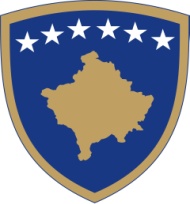 Republika e KosovësRepublika Kosova-Republic of Kosovo KOMUNA E MALISHEVESNrRekomandimi ose gjetjaVeprimi i ndërmarrë ose propozuarAfati i zbatimitEfekti1Pasqyrat FinanciareEshte marre veprim I menjehershem qe mangesit te eliminohen dhe pasqyrat fin.te perpilohen strikt sipas udhz.adm.07/2011Gjate vitit fiskal 20122Regjistrimi I pronaveEshte formuar komisioni per regjistrimin e pasurise se palujteshme dhe I cili ka kryer pjesen me te madhe te punes,zyrtari I pasurise I kafutur te dhenat ne SIMFK,ku edhe ne fund te vitit eshte bere edhe amortizimi nga MF.Pjesen dermuese te punes gjate vitit 20123Te HyratEdhe pse Komuna ka nje sistem funksional te faturimit,me masat e ndermarra ka bere qe ky sistem te permiresohet edhe me shume  Menjehere gjate 20124ProkurimiKomuna me veprimin e ndermarre ka pepiluar planin e prokurimit per vitin fiskal 2012,permes te cilit do te evidentohen dhe parashikohet shpenzimi I parase publike.Komuna ka vendose procedura adekuate per kontrollin e procedurave te tenderit sipas ligjeve ne fuqi.Gjate vitit fiskal 20125Subvencionet dhe TransferetKryetari tani me ka formuar komisionin per shqyrtimin e mundesive qe permes subvencioneve te perkrahen kategorit me te ndjeshme te shoqerise,Familjet e deshmorve,invalideve te luftes,studenteve me gjendje te rende ekonomike,te njerzeve me gjendje te rende shendetesore etj. Gjate vitit 2012